ПРОЄКТУКРАЇНАВиконавчий комітет Нетішинської міської радиХмельницької областіР І Ш Е Н Н Я___.12.2021					Нетішин				  № ____/2021Про внесення змін до рішення виконавчого комітету Нетішинської міської ради від               14 листопада 2013 року № 406/2013 «Про створення надзвичайної протиепізоотичної комісії при виконавчому комітеті Нетішинської міської ради»Відповідно до статті 40, пункту 3 частини 4 статті 42 Закону України «Про місцеве самоврядування в Україні», виконавчий комітет Нетішинської міської ради    в и р і ш и в:Унести до рішення виконавчого комітету Нетішинської міської ради від                  14 листопада 2013 року № 406/2013 «Про створення надзвичайної протиепізоотичної комісії при виконавчому комітеті Нетішинської міської ради» такі зміни:- додаток 1 до рішення викласти у новій редакції, що додається.Міський голова                                                                    Олександр СУПРУНЮКДодаток 1до рішення виконавчого комітету міської ради 14.11.2013 № 406/2013 (у редакції рішення виконавчого комітету міської ради ___.12.2021 № ____/2021)СКЛАДнадзвичайної протиепізоотичної комісії при виконавчому комітеті Нетішинської міської радиКеруючий справамивиконавчого комітетуміської ради								Любов ОЦАБРИКАХоменко Олена- перший заступник міського голови, голова комісіїВдовіченко Людмила- начальник відділу з питань цивільного захисту населення виконавчого комітету міської ради, заступник голови комісіїПархомчук Володимир- провідний спеціаліст Кривинської дільничної ветеринарної лікарні, секретар комісії (за згодою)Захарчук Руслан- начальник 8 ДПРЧ 5 ДПРЗ ДСНС України у Хмельницькій області (за згодою)Кондрацький Віктор- директор КП НМР «Благоустрій»Пословський Василь- директор КНП НМР «СМСЧ м. Нетішин»Тонка Ганна- начальник відділу земельних ресурсів та охорони навколишнього природного середовища виконавчого комітету міської радиЧесновський Петро- начальник СВГ Шепетівського РУП ГУНП України в Хмельницькій області (за згодою)Ясенчук Світлана- староста Старокривинського старостату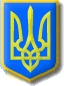 